Youtubers and channels 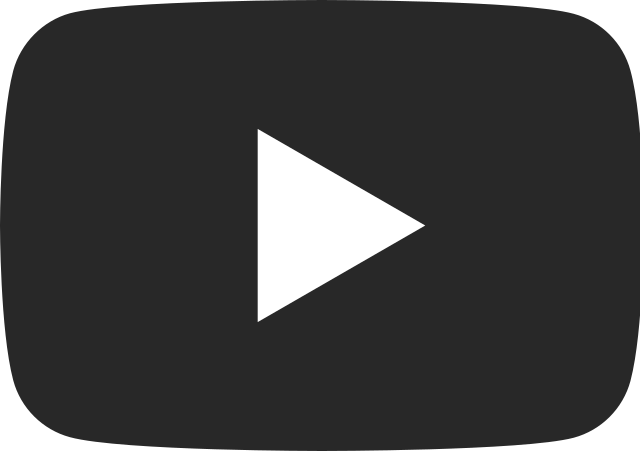 Many companies have their own YouTube channels discussing and demonstrating their products. So too have many individuals made their own YouTube videos and they have grown quite a following of subscribers. Often an honest place for reviews and to learn tips and techniques.YouTube will make recommendations similar to your choices so expect a few of these to come up if you look at one of them.There are many blind and low vision bloggers on YouTube, below are a small selection of those who focus on assistive technology and accessibility:The Blind LifeJames RathEverything BlindBlind PowerBluetech 7753Circle of the Blind MiceLife After SightlossSkylight BrailleEnd of documentVisibility Scotland is the trading name of GWSSB (formerly Glasgow and West of Scotland Society for the Blind). GWSSB is a company registered in Scotland, limited by guarantee with its registered office at 2 Queen’s Crescent, Glasgow, being a recognised Scottish Charity. Registered number SC116552. Scottish Charity Number SC009738.